4.22. Von Kompost, gelben Säcken und schmutzigem Wasser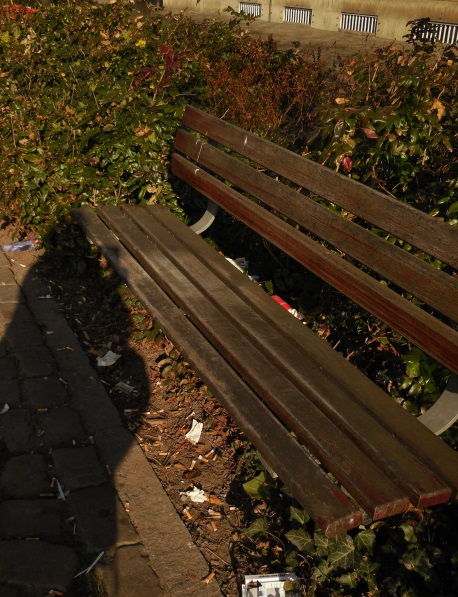 Gebärde „Umweltschutz“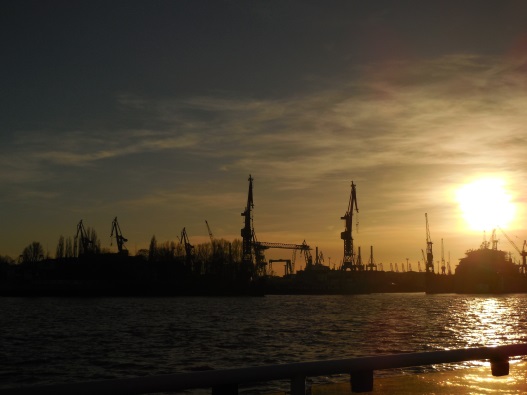 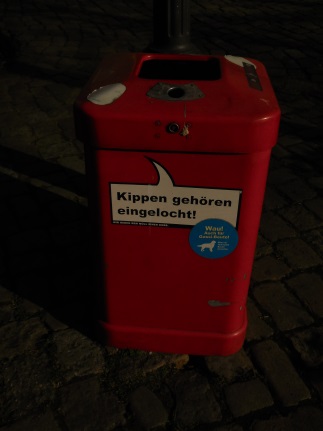 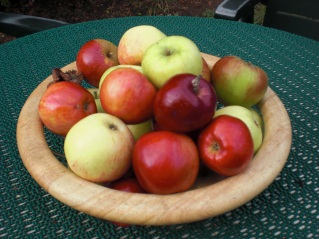 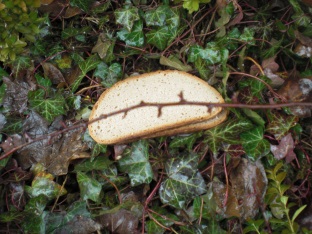 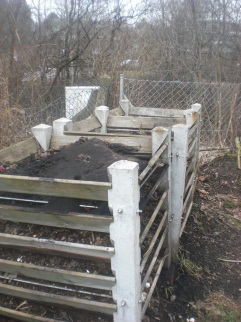 Was tust du für den Umweltschutz?